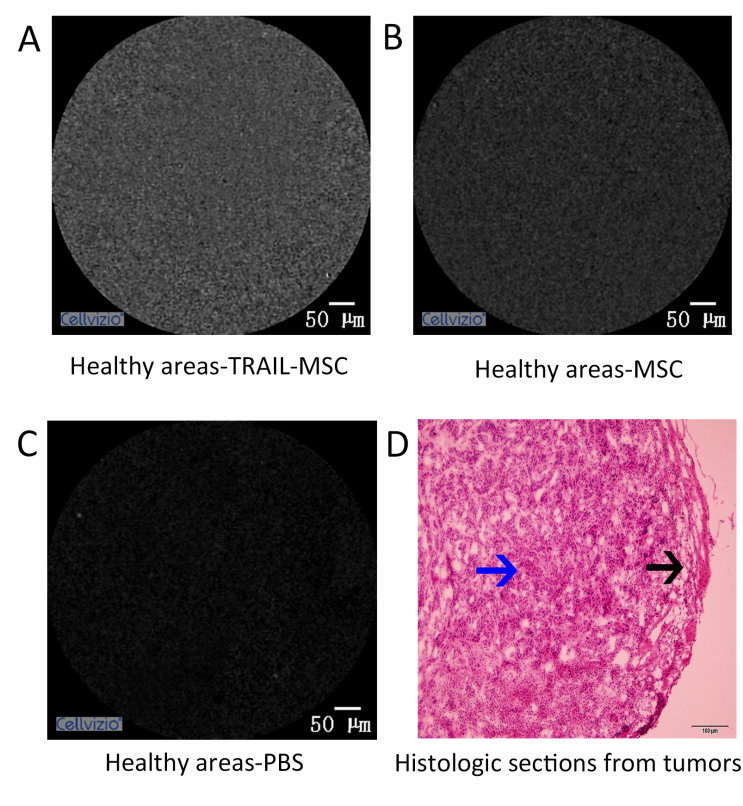 S2 Fig. The pCLE and Histologic section staining images from colon tumor. (A) The pCLE images of healthy areas taken at distance from tumor in TRAIL-MSCs treated group, compared with the same sections in (B) MSC or (C) PBS samples as the control. (D) H&E staining distinguished the surface (black arrow) and inner (blue arrow) of colon tumor sites. Scale bar = 100 μm. 